Veke 9Veke 10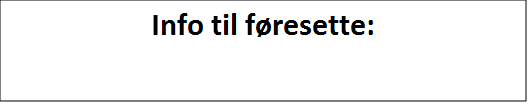 Vårsemester 2020 Kunnskap Omsorg Samarbeid Engasjement Respekt8D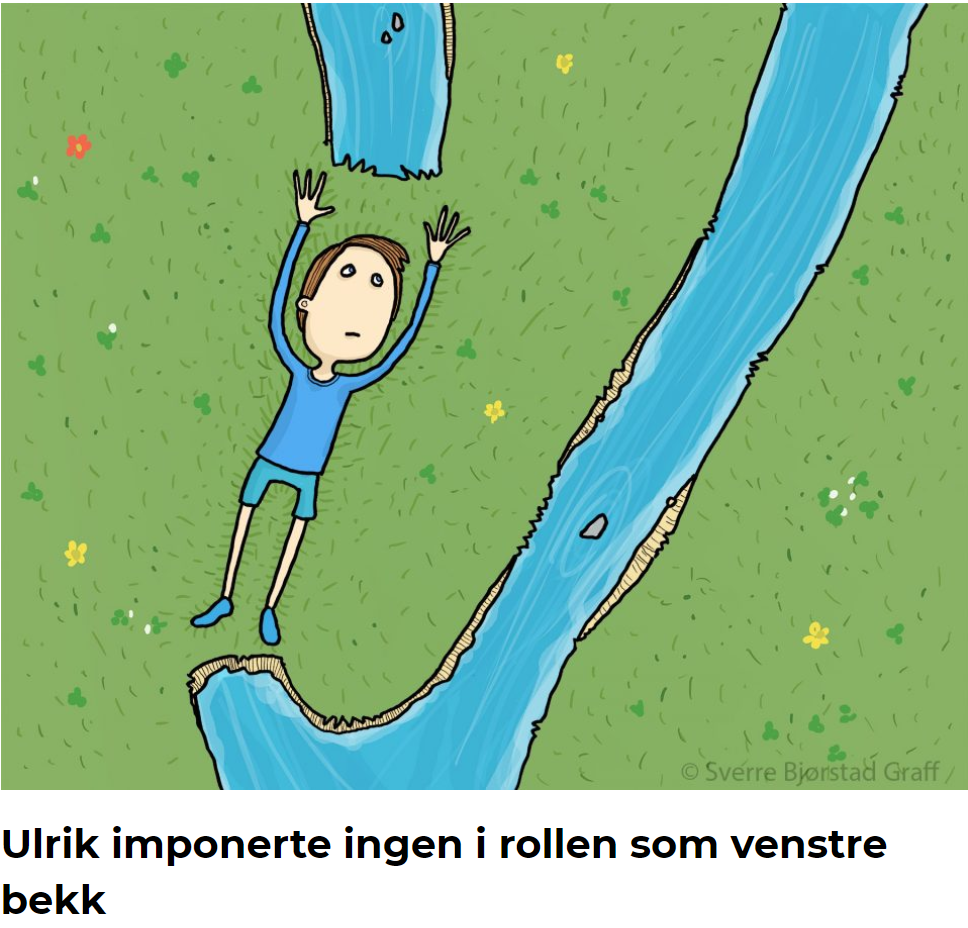 8D Måndag  Tysdag  Onsdag  Torsdag  Fredag  1  Norsk  Matematikk Norsk  Engelsk  Musikk  2  Samf  Samf  Matematikk Samf  Natur  3  Matematikk Norsk  Sym  Gym  Natur  4  Utd.v.  Engelsk Engelsk  Gym  Norsk  5  Krle  Nat/Musikk KH  Norsk  Matematikk 6  Tilvalsfag  Musikk/Nat KH  Valfag  Språkfag  7  Tilvalsfag  Valfag  8DMåndag  Tysdag  Onsdag  Torsdag  Fredag  1  Norsk  Matematikk Norsk  Engelsk  Musikk  2  Samf  Samf  Matematikk Samf  Natur  3  Matematikk Norsk  Gym  Gym  Natur  4  Utd.v.  Engelsk Engelsk  Gym  Norsk  5  Krle  Nat/Musikk KH  Norsk  Matematikk 6  Tilvalsfag  Musikk/Nat KH  Valfag  Språkfag  7  Tilvalsfag  Valfag  veke 9Måndag Tysdag  Onsdag Torsdag Fredag Hugs symjekle og gymtøyHugs gymtøyveke 10Måndag Tysdag  Onsdag Torsdag Fredag Hugs gymtøyHugs gymtøylekser veke  9lekser veke  9Til tysdag  MatematikkK1: 5.116, 5.117, 5.119K2: 5.216, 5.217, 5.219K3: 5.315, 5.318, 5.319K1: 5.116, 5.117, 5.119K2: 5.216, 5.217, 5.219K3: 5.315, 5.318, 5.319Til onsdag  Norsk  Begynne på leksa til fredag.  Matematikk  Kikora EngelskDo task 1, 3 and 4 on p. 82-83 in your Workbook  Til torsdag  Norsk Begynne på leksa til fredag.   EngelskDo task 12 on p. 87 in your Workbook. Write at least 5 lines. Learn these irregular verbs: to bind, to bite, to bleed, to blow, to break.  (p. 37 in your Grammar booklet)Til fredag  NaturfagLes s. 187 - 189 + gjer Fokusspørsmåla s. 189 Matematikk Kikora TyskPugg bøyinga av dei modale hjelpeverba. Du skal også kunne minst to setningar der du brukar reglane   Norsk Skriv ein nyheitsartikkel om ei hending. Du kan sjølv velje hending eller bruke ei av hendingane under. Sjå s.156-157 (Saga Grunnbok) for hjelp. Null snø på Langeland, måtte avlyse trening Bru på Sunde kollapsa Ras i Halbrendslia Snøkaos på Halbrend Lever på fronter (8D --> ressursar --> Norsk) innan fredag 28.februar, klokka 09:00. Krav: minimum 200 ord. MusikkHugs å ta med det du treng til arbeidet med musikkvideoen. FranskRepeter presens av être, avoir ,faire og regelrette verb I regelboka.Repeter klokkalekser veke  10lekser veke  10Til mandagKrle1. Forklar kva dei tre tilfluktene går ut på (sjå side 134-136). 2. Svar på oppgåve 1B, 2A og 2B.3. Les side 137-138 og svar på stjernespørsmålet side 138. (Det held å nemne éin ting som gjev lukke.)1. Forklar kva dei tre tilfluktene går ut på (sjå side 134-136). 2. Svar på oppgåve 1B, 2A og 2B.3. Les side 137-138 og svar på stjernespørsmålet side 138. (Det held å nemne éin ting som gjev lukke.)Til tysdag  Matematikk  Innlevering excel: Oppg.boka: 5.205, 5.206  Innlevering excel: Oppg.boka: 5.205, 5.206Til onsdag  Norsk  Begynne på leksa til fredag.   Matematikk  Begynn på leksa til fredag Engelsk  Do task 36, 38 and 39 on p. 96-97 in your Workbook Til torsdag  NorskBegynne på leksa til fredag.   EngelskLearn these irregular verbs: to bring, to build, to burn, to burst, to buy. (p. 37 in your Grammar booklet).  Til fredag  Norsk  Skriv punkta under i eit dokument og lever på fronter (8D --> ressursar --> Norsk) innan fredag 6.mars, 09.00. Lag eit ryddig dokument med overskrifter. (Saga Grunnbok) Gule lappen s.145, tre punkta Tabellen nedst s.151 Gule lappen s.152   NaturfagLes s. 189 - 190 + samandraget s.191. Gjer Fokusspørsmåla s. 190 Matematikk  Gjennomfør ei undersøking heime:Presenter resultata i ein frekvenstabell og i eit diagram (Stolpe- eller linjediagram). Finn i tillegg ut sentralmåla for undersøkinga.  Krle  Fullfør artikkelen de har arbeida med i timane. Den skal leverast på Fronter. Krav: -Minimum 250 ord. -Skal ta for seg eitt emne/spørsmål som buddhistar er opptekne av. -Artikkelen skal ha innleiing, hovuddel og avslutning, slik de lærar omi norsken.-De skal levere i grupper på to.  Musikk  Hugs å ta med det du treng til arbeidet med musikkvideoen.TyskLes godt på side 111. Du må kunne oversette. Bruk denne ordboka på nett om du ikkje forstår alt: heinzelnisse.deFranskRepeter tala til 100.Lær nye gloserVeke Måndag Tysdag Onsdag Torsdag Fredag Div. 9 24.02 25.02 26.02 27.02 28.03 10 02.03 03.03 04.03 05.03 06.03 Prøve i historie Kap 5, 7 og 9 11 09.03 10.03 13.03 12.03 Matteprøve Statistikk 13.03 KRLE - prøve 3. time (8B) Munnleg vurdering engelsk 12 16.03 17.03 Skriveøkt norsk ½ dag saktekst B og D før lunsj A og C etter lunsj 18.03 19.03 20.03 Franskprøve Skriveøkt norsk 13 23.03 24.03 25.03 8A: Symjing med klede. Test 19 26.03 27.03 Naturfagprøve kap  7 og litt kap.8 Syrer og basar + Økologi 14 30.03 31.03 01.04 8C: Symjing med klede. Test 19 02.04 03.04 Teoriprøve K&H 15 PÅSKEFERIE PÅSKEFERIE PÅSKEFERIE PÅSKEFERIE PÅSKEFERIE PÅSKEFERIE 16 PÅSKEFERIE 14.04 15.04  8C – Symjing test 17 16.04 17.04 17 20.04 21.04  22.04 8A – Symjing test 17 23.04 Påskegudsteneste Kl.09.45 24.04 18 27.04 28.04 29.04 30.04 01.05 FRI 19 04.05 05.05 06.05 07.05 08.05 Franskprøve 20 11.05 12.05 13.05 14.05 15.05 Tverrfagleg prøve i målingar 21 18.05 19.05 Norsktentamen? 20.05 21.05 FRI 22.05 FRI 22 25.05 26.05 27.05 Helsesista  KRLE - prøve 28.05 29.05 23 01.06 FRI 02.06 03.06 04.06 05.06 Dataprøve   24 08.06. 09.06. 10.06. Mattetentamen (Utan data) 11.06. 12.06. 25 15.06 16.06 17.06 18.06 19.06 Siste skuledag